ATA CIRCUNSTANCIADAProcesso 63/2021PREGÃO 44/2021Aos cinco dias do mês de agosto de dois mil e vinte e um às quatorze horas reuniram-se na Sala de Licitações, a Pregoeira e a Equipe de Apoio designados pelo Decreto n° 2898/2021, com a finalidade de realizar a sessão de lances deste Pregão Presencial, recebendo propostas e lances, bem como, analisando e julgando as propostas das empresas participantes e a documentação dos licitantes detentores das melhores ofertas para:REGISTRO DE PREÇOS PARA FUTURA CONTRATAÇÃO DE PRESTAÇÃO DE SERVIÇOS TÉCNICOS PROFISSIONAIS DE ENGENHARIA CIVIL PARA ELABORAÇÃO DE PROJETO ESTRUTURAL, ARQUITETÔNICO, PROJETO ELÉTRICO BAIXA TENSÃO, PROJETO HIDRÁULICO E PROJETO SANITÁRIO, BEM COMO QUALQUER OUTRO PROJETO DE INTERESSE DA ADMINISTRAÇÃO PÚBLICA, FISCALIZANDO E ACOMPANHANDO AS OBRAS DO MUNICÍPIO, EMITINDO PARECERES E DEMAIS FUNÇÕES COMPATÍVEIS AO CARGO, CONFORME A NECESSIDADE E DE ACORDO COM AS ESPECIFICAÇÕES EM ANEXO.Aberta a sessão, procedeu-se ao exame dos documentos oferecidos pelos interessados presentes, iniciando o credenciamento, constando as declarações do Licitante de que atende plenamente os requisitos de Habilitação estabelecidos no Edital. Abaixo segue lista da forma que aconteceu a verificação da existência de poderes para os lances: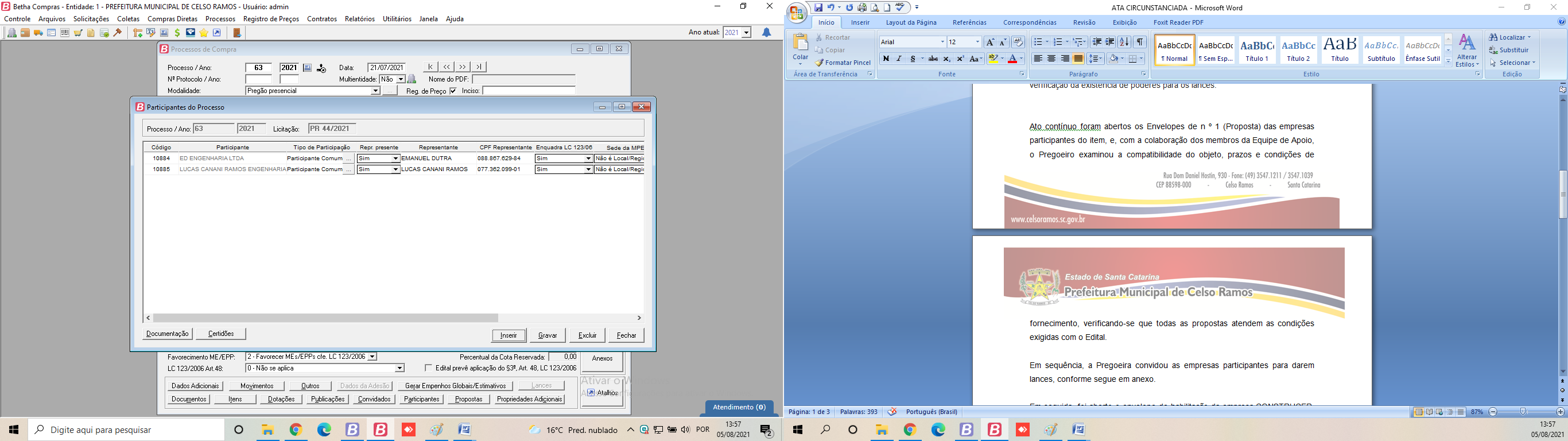 Ato contínuo foram abertos os Envelopes de n º 1 (Proposta) das empresas participantes do item, e, com a colaboração dos membros da Equipe de Apoio, o Pregoeiro examinou a compatibilidade do objeto, prazos e condições de fornecimento, verificando-se que todas as propostas atendem as condições exigidas com o Edital.Em sequência, a Pregoeira convidou as empresas participantes para darem lances, conforme segue em anexo. Em seguida, foi aberto o envelope de habilitação da empresa ED ENGENHARIA LTDA, onde foi verificada que a empresa apresentou todas as certidões válidas, assim sendo, a mesma foi declarada VENCEDORA.Destaca-se que não houve intenção de interpor recurso ao presente Certame Licitatório, abdicando assim ao direito de recorrer. Isto posto, os autos seguirão para análise e homologação pela autoridade superior. Nada mais havendo tratar, foi encerrada a sessão, cuja presente ata vai rubricada e assinada pelo Pregoeiro, pelos Membros da Equipe de Apoio e pelos representantes das empresas presentes ao final relacionados.Celso Ramos, 05 de agosto de 2021._________________________PREGOEIRALARISSA FABIANE DE OLIVEIRAEquipe de apoio:________________________FERNANDA SPAGNOLI STEFANESMEMBRO_________________________DOLIZETE PIO ALVES DE ALMEIDAMEMBRO_________________________MAURICIO LUIZ DE FARIASMEMBRO_________________________GINALDO DE JESUS OLIVEIRAParticipantes:_________________________ED ENGENHARIA_________________________		 LUCAS CANANI RAMOS ENGENHARIA